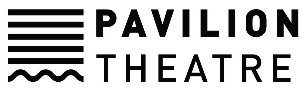 PAVILION THEATRE PATRON DONATION AWARD 2020OPEN CALLARTISTS, COMPANIES, PRODUCERS, ARTS FESTIVALS, ARTS VENUES THEATRE | MUSIC | DANCEIntroductionPavilion Theatre is delighted to announce its 2020 Patron Donation Awards for artists, companies and producers in theatre, music and dance. In addition, this year the awards are open - for the first time - to venues and festivals. Since 2015 Pavilion Theatre has supported artists and companies across the performing arts in a variety of ways including mentorship programmes, short-term residencies in Pavilion Theatre’s first floor Gallery space, a wider range of co-commissions, co-productions and the Patron Donation Awards for artists, companies and producers in theatre, music and dance. Recipients of previous awards include Livin' Dred, Landmark, Replay Theatre Company, Bombinate Theatre, Branar Theatre Company, Rory Nolan/Sarah Cregan, Kellie Hughes, Sonya Kelly, Anna Newell, Christian O'Reilly, Janet Moran, Una McKevitt, Lords of Strut, and to name a few. The purpose of the Patron Donation Award is to support applicants to research, develop and complete projects which are original and ambitious and which, at the same time, demonstrate relevance to Pavilion Theatre’s audiences and venue capacity (midscale, 324-seater theatre).This award is made possible by the generous private donations of Pavilion Theatre’s loyal patrons. For 2020 Pavilion Theatre is matching these donations and it is likely the total fund available will be €65,000. Maximum amount granted will be €7,500. Conditions of funding for Patron Donation Award 2020Artists, companies, producers, venues and festivals are invited to submit an application, which is attached below with criteria.Previous successful applicants are eligible to apply.Applications are open to anyone resident in both the Republic and Northern Ireland.A maximum of two applications can be made by an applicant. Proposals will be assessed by an expert panel according to the criteria published below and applications will be shared with all panellists. The panel will make recommendations and their decision will be final; it will be made in a competitive context of limited resources. Pavilion Theatre will not be in a position to enter into correspondence with applicants or offer feedback at any stage of the process.Conditions will apply to funding offers including:a contractual engagement with Pavilion Theatreone-to-one meeting and updates with Pavilion Theatre in support of the development of the projectappropriate acknowledgment of Pavilion Theatre’s support and investment in any work supported, co-produced, co-commissioned or presenteda report of work in progress supported by the awardFunding will be drawn down in three tranches, the first on formal acceptance of the award/start of the project, the second midway through the project and the final on completion of project. A small percentage of the funding will be withheld until a deal is in place to present the work at Pavilion Theatre. The Pavilion Theatre reserves the right to withhold the final payment should the conditions not be met.   Key dates 13 December 2019 		Announcement of Open Call 30 January 2020		Closing dates for applicationsWk of 10 February 2020	Formal offers announcedCriteria Applications will be assessed according to the following criteria:Eligibility of Application – the application form is completed in appropriate detail and is submitted on time; that the proposal meets the aims of the Patron Donation Award including support of ambitious and original projects that can be brought to completion within 12-18 months; and that it is audience focused.Quality and Nature of Proposal – the excellence and originality of the project or piece of work being proposed in terms of theme or idea and/or in terms of formal approach, and its congruence with the kind of work that might be presented in or promoted by Pavilion Theatre on its own or in partnership with other venues, festivals or funding bodies. Pavilion Theatre welcomes co-funding partners for projects. Public Engagement – the quality and ambition of the project in its ability to connect to Pavilion Theatre audiences.Track Record of Artists Involved – the achievement to date of the individual maker or group of artists making the proposal and evidence of previous collaboration in the case of companies. Where applicants are considered to be “early-career”, letters of support/references can be supplied.Feasibility of the Proposal – demonstrable evidence of the following: that an award, if made, will allow for the development and/or completion of the proposed project a credible project timeframe and budgetcapacity to deliver the project and to communicate and dialogue with Pavilion Theatre or its representatives. It will be a condition of funding that the artists and/or company has a nominated producer in place evidence (e.g., through letters of support) that any nominated collaborators or project partners including the producer are explicitly committed to the projectan outline of how, after the completion of the work, it might be brought to the next stage of production / presentation.PAVILION THEATRE PATRON DONATION AWARD 2020OPEN CALLARTISTS, COMPANIES, PRODUCERS, ARTS FESTIVALS, ARTS VENUES 				THEATRE | MUSIC | DANCEAPPLICATION FORMDetails of Primary ContactPlease indicate the art form that best describes your proposal   Theatre  Music  DanceApplication EssentialsCompleted application form CV of all artists / makers involved in the proposed project/work and, where appropriate, evidence of explicit commitment to collaborate on the work proposed Supporting MaterialSupporting material (in the form of samples of work in whatever format or in terms of video links, images, reviews) must be digital and where possible listed as links to online sources. Where online content is not available, one single supporting PDF can be submitted to a maximum of 6 pages. Hard copies of supporting material are not acceptable. ChecklistPlease read the entire application form before completing any section so as to avoid repetition / overlap1: Biographical Note of Artist(s)/Company/Producer involvedIn support of submitted CVs, please summarise who you are and what you do – bearing in mind that we may not be familiar with you or your work (300 words max.)2. Online links to workList online links to documentation of your work (videos and images) and any supporting material (reviews, articles, etc.)3. Your proposal in summary (50 words max.)Describe your proposal in one sentence, if you can or in two sentences if you cannot4. Your proposal in detail (500 words max.) – Please attend to all criteria listed earlier This is your opportunity to set out what you want to do if awarded funding, how the development of your work would be advanced and what specific outputs you would have realised at the end of the period of benefiting from the investment of Pavilion Theatre.5. Your Project PlanFirstly, set out the timeframe of your proposal. Second – using the template below - give an outline budget, indicating how the award would be spent and listing any other income (including income-in-kind). Please note that bursary funds can only be used towards the development and/or creation of work, and not for outside expenses, including ongoing core costs or production costs. Pavilion Theatre cannot make available its theatre for successful applicants as a support-in-kind but may be in a position to make available its Gallery Space subject to availability. All other performance or workshop spaces should be costed in full.Previous successful applicants are eligible to apply. Applications are open to anyone resident in both the Republic and Northern Ireland.How to Submit and Key DatesPlease e-mail your completed application form, along with your CV, details of referees or references, and any supporting material to Niall O’Connell: niall@paviliontheatre.ie by 5pm on Thursday 30 January 2020Terms: No late applications will be accepted. All decisions are final, and no correspondence will be entered into. We regret that we cannot provide feedback on individual applications.For information on Pavilion Theatre’s GDPR policy in relation to your application contact niall@paviliontheatre.ie 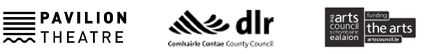 NameAddressEmailPhoneWebsite / Facebook / TwitterI have completed all sections of the form below and not exceeded the word countI have provided CVs of all involved, detailing relevant work to date I have provided evidence of commitment to collaboration by all those mentioned in the application including possible partners in its future production/presentation, if relevant  I have included online links to supporting material and / or I have attached PDF versions of supporting material (maximum 6 pages)I have included Child Protection Policy and other relevant policies, if appropriateItems of expenditure(please itemise)€Estimated items of income (excluding Pavilion Bursary)€€TOTALTOTALTOTAL (requested from Pavilion Theatre)